العوامل المؤثره في الذوبان(  للصف ثالث ثانوي ) نشاط جماعي : من خلال مجموعتك  قومي بالكشف عن المواد القابلة للذوبان بالماء الأدوات :4 كوؤس- 4 ملاعق - سكر C6H12O6 - ملح NaCl - جبس CaSO4- زيت زيتون C18H3O2- ماء الخطوات :اضيفيملعقة من المواد التي امامك كما هو موضح بالجدول التالي : النتائج  :...............................................................................................................................................................................................................................................................................................................................................................................................................................................................................................التفسير العلمي : برأيك ماهي اسباب ذوبان بعض المواد في الماء وعدم ذوبان البعض الأخر ؟؟..............................................................................................................................................................................................................................................................................................................................................................................................................................................................................................................................................................................................................................................................................................................................................................................................................................................................................................................................................................................................العوامل المؤثره في الذوبان للصف الثالث ثانوي 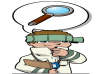  ارسمي كيفية احاطة جزئيات الماء مع السكر و الملح لتكوين المحاليل ؟؟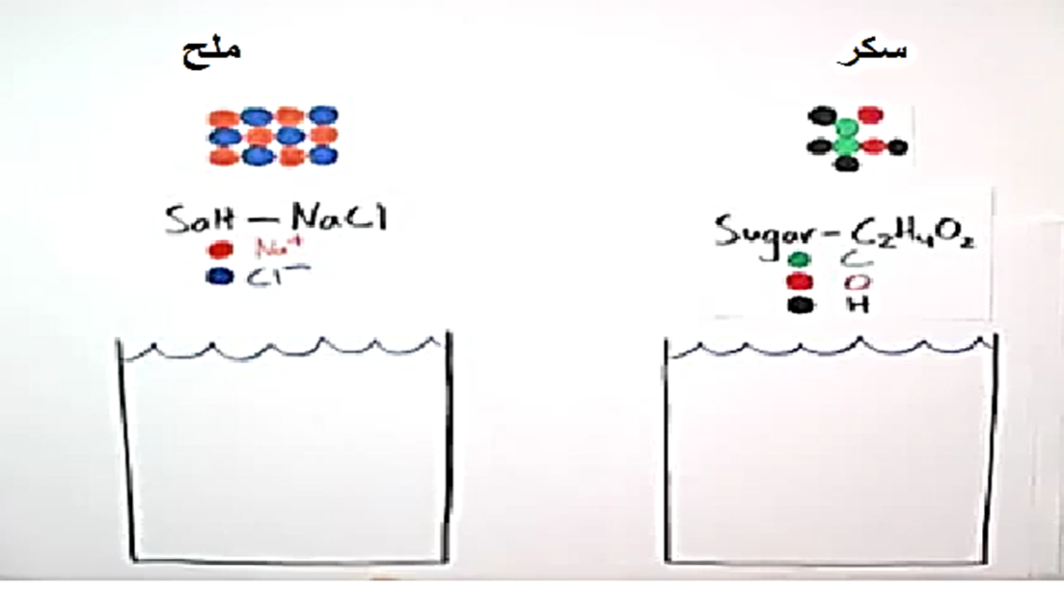 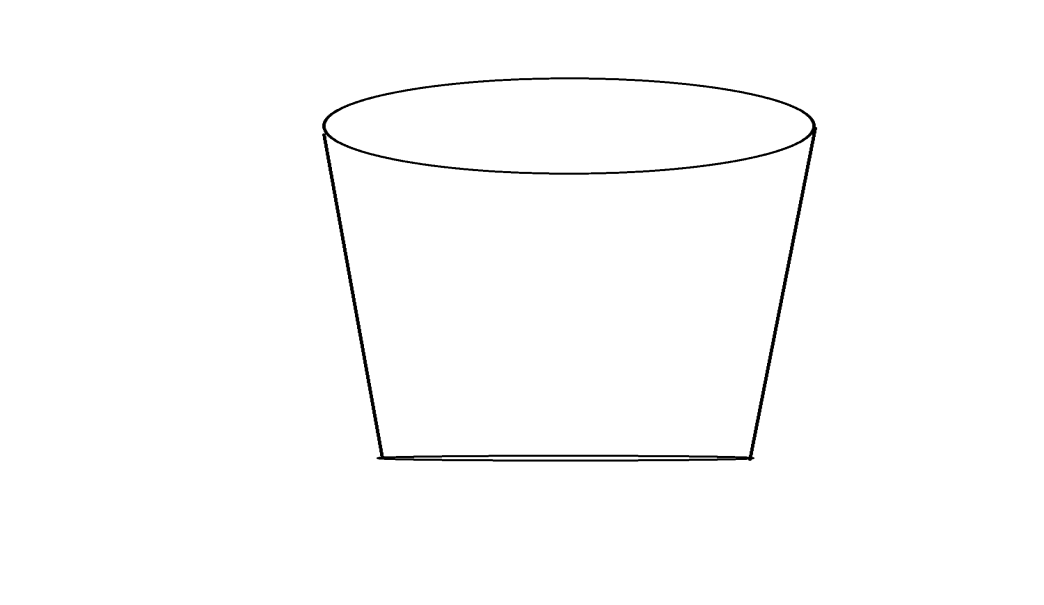 أكملي المخطط التالي : الكاس الأولملعقة من السكر في كوب ماء الكاس الثاني ملعقة من الملح في كوب ماء الكاس الثالثملعقة من الجبس في كوب ماء الكاس الرابع ملعقة من الزيت في كوب ماء 